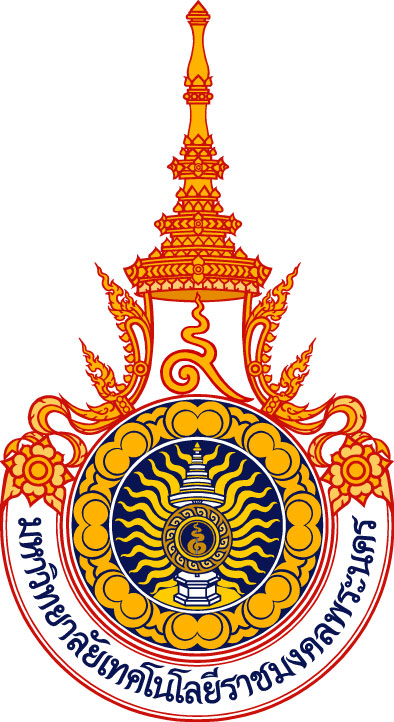 แฟ้มสะสมผลงาน (Portfolio)ลูกจ้างชั่วคราวคณะอุตสาหกรรมสิ่งทอและออกแบบแฟชั่นมหาวิทยาลัยเทคโนโลยีราชมงคลพระนครรอบที่ 1 (1 ต.ค. ............ ถึง 31 มี.ค. ............)รอบที่ 2 (1 เม.ย. ........... ถึง 30 ก.ย. ............)ชื่อ………………………………………………………………….นามสกุล………………………………………………………….ตำแหน่ง.....................................................................สังกัดกลุ่มงาน...............................................................ปีงบประมาณ พ.ศ. ..............................ส่วนที่ 1 ข้อมูลส่วนตัว1. ประวัติส่วนตัวชื่อ –สกุล (นาย/นาง/นางสาว)..................................................................................................................................ชื่อ – สกุล ภาษาอังกฤษ (Mr./Miss/Mrs.).................................................................................................................เลขที่บัตรประจำตัวประชาชน----เกิดวันที่.................... เดือน................................................................. พ.ศ. ................................ อายุ ..................ปีหมู่โลหิต...........................สัญชาติ...............................เชื้อชาติ...............................ศาสนา.....................................ที่อยู่ปัจจุบัน บ้านเลขที่....................... หมู่............. ตรอก/ซอย.................................................................................ถนน............................................................................... แขวง/ตำบล.........................................................................เขต/อำเภอ....................................................................... จังหวัด..............................................................................รหัสไปรษณีย์................................... โทรศัพท์บ้าน/มือถือ..........................................................................................E-mail.........................................................................................................................................................................ชื่อบิดา...........................................................................ชื่อมารดา............................................................................สถานภาพ	โสด	  สมรส	หม้าย	  หย่าชื่อคู่สมรส....................................................................................................................................................................ที่ทำงานคู่สมรส..........................................................................................โทรศัพท์.................................................เริ่มปฏิบัติงานวันที่.................... เดือน................................................................. พ.ศ. .............................................ในตำแหน่ง......................................................................โดยได้รับค่าตอบแทนอัตรา.........................................บาทปัจจุบันดำรงตำแหน่ง................................................................ ได้รับค่าตอบแทนอัตรา....................................บาท2. ประวัติการศึกษา3.ประวัติการขาด ลา มาสาย4. ประสบการณ์การทำงานส่วนที่ 2 ภาระงานในความรับผิดชอบและการพัฒนาตนเองภาระงานในหน้าที่………………………………………………………………………………………………………………………………………………………………………………………………………………………………………………………………………………………………………………………………………………………………………………………………………………………………………………………………………………………………………………………………………………………………………………………………………………………………………………………………………………………………………………………………………………………………………………………………………………………………………………………………………………………………………………………………………………………………………………………………………………………………………………………………………………………………………………………………………………………………………………………………………………………………………………………………………………………………………………………………………………………………………………………………………………………………………………………………………………………………………………………………………………………………………………………………………………………………………………………………………………………………………………………………………………………………………………………………………………………………………………………………………………………………………………………………………………………………………………………………………………………………………………………………………………………………………………………………………………………………………………………………………………………………………………………………………………………………………………………………………………………………………………………………………………………………………………………………………………………………………………………………………………………………………………………………………………………………………………………………………………………………………………………………………………………………………………………………………………………………งานอื่น ๆได้แก่ การเข้าร่วมกิจกรรมของหน่วยงาน/มหาวิทยาลัย งานที่ได้รับมอบหมาย (คำสั่งต่าง ๆ)การพัฒนาตนเอง (การอบรมสัมมนา/ประชุม)		ขอรับรองว่าข้อความข้างต้นเป็นความจริงทุกประการ					ลงชื่อ........................................................					       (.......................................................)					ตำแหน่ง....................................................					วันที่...........เดือน....................................พ.ศ. ................ความเห็นของผู้ประเมินเบื้องต้น ตามสายงานบังคับบัญชา	จุดเด่น........................................................................................................................................................................................................................................................................................................................................................................	จุดที่ควรพัฒนา........................................................................................................................................................................................................................................................................................................................................................................						ลงชื่อ.......................................................ผู้ประเมินเบื้องต้น						(.....................................................)						ตำแหน่ง หัวหน้ากลุ่มงาน....................................					วันที่.........เดือน.................................พ.ศ...................ความเห็นของผู้บังคับบัญชาเหนือขึ้นไป	 เห็นด้วยกับผลการประเมิน	 มีความเห็นต่าง ดังนี้	..........................................................................................................................................................................................................................................................................................................................................................						ลงชื่อ.......................................................ผู้ประเมิน						(.....................................................)						ตำแหน่งรองคณบดีฝ่าย........................................					วันที่.........เดือน.................................พ.ศ...................คุณวุฒิสาขาวิชาปีที่สำเร็จสถานศึกษาประเทศปีงบประมาณลาป่วยลาป่วยลากิจส่วนตัวลากิจส่วนตัวสาย (ครั้ง)ลาคลอดอื่น ๆปีงบประมาณครั้งวันครั้งวันสาย (ครั้ง)ลาคลอดอื่น ๆ.......................................ครั้ง...............วันปี พ.ศ.ปี พ.ศ.ตำแหน่งชื่อหน่วยงานสถานที่ตั้งจากถึงตำแหน่งชื่อหน่วยงานสถานที่ตั้งลำดับที่คำสั่งที่/ลงวันที่หน้าที่ที่ได้รับมอบหมายผลการดำเนินงานลำดับที่โครงการ / กิจกรรมวันที่หน่วยงานที่จัดสถานที่จัด